about the individual being referred 
(click field to enter text) about the individual being referred 
(click field to enter text) about the individual being referred 
(click field to enter text) 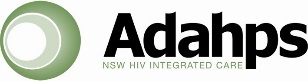 REFERRAL FOR case managementSUbMIT to: Adahps@health.nsw.gov.auREFERRAL FOR case managementSUbMIT to: Adahps@health.nsw.gov.auDATE of referral:DATE of referral:NAME:Medicare No: REFERRAL FOR case managementSUbMIT to: Adahps@health.nsw.gov.auREFERRAL FOR case managementSUbMIT to: Adahps@health.nsw.gov.auDOB: GENDER: male   female
DOB: GENDER: male   female
ADDRESS:STATE:   POSTCODE:Phone:  LOCAL HEALTH DISTRICT:
(if known)Country of Birth: identifies as: Aboriginal                              yes    no                                    Torres Strait Islander           yes    no          If yes, would they like an Aboriginal health worker: 
				          yes    no        PREFERRED LANGUAGE:   English 
 otheR (Specify):Intereter required:                                   yes     no         Country of Birth: identifies as: Aboriginal                              yes    no                                    Torres Strait Islander           yes    no          If yes, would they like an Aboriginal health worker: 
				          yes    no        PREFERRED LANGUAGE:   English 
 otheR (Specify):Intereter required:                                   yes     no         REASON FOR referral (select one or more)REASON FOR referral (select one or more)REASON FOR referral (select one or more)whAT CASE MANAGEMENT support required?  Local support not available   Specialist advice  Medication adherence  Accessing care / service engagement  Linking with services  Practical assistance  Other (specify)whAT CASE MANAGEMENT support required?  Local support not available   Specialist advice  Medication adherence  Accessing care / service engagement  Linking with services  Practical assistance  Other (specify)Has moderate to severe HAND (HIV-associated neurocognitive disorders) or other HIV-related cognitive impairment (such as PML or Cerebral Toxoplasmosis) with significant functional impact
Has moderate to severe HAND (HIV-associated neurocognitive disorders) or other HIV-related cognitive impairment (such as PML or Cerebral Toxoplasmosis) with significant functional impact
whAT CASE MANAGEMENT support required?  Local support not available   Specialist advice  Medication adherence  Accessing care / service engagement  Linking with services  Practical assistance  Other (specify)whAT CASE MANAGEMENT support required?  Local support not available   Specialist advice  Medication adherence  Accessing care / service engagement  Linking with services  Practical assistance  Other (specify)Far West NSW, Murrumbidgee, Southern NSW & Western NSW LHD residents only:Far West NSW, Murrumbidgee, Southern NSW & Western NSW LHD residents only:Far West NSW, Murrumbidgee, Southern NSW & Western NSW LHD residents only:whAT CASE MANAGEMENT support required?  Local support not available   Specialist advice  Medication adherence  Accessing care / service engagement  Linking with services  Practical assistance  Other (specify)whAT CASE MANAGEMENT support required?  Local support not available   Specialist advice  Medication adherence  Accessing care / service engagement  Linking with services  Practical assistance  Other (specify)  Is HIV positive Has co-morbidities Has complex psychosocial issues  Is HIV positive Has co-morbidities Has complex psychosocial issues  Is HIV positive Has co-morbidities Has complex psychosocial issueswhAT CASE MANAGEMENT support required?  Local support not available   Specialist advice  Medication adherence  Accessing care / service engagement  Linking with services  Practical assistance  Other (specify)whAT CASE MANAGEMENT support required?  Local support not available   Specialist advice  Medication adherence  Accessing care / service engagement  Linking with services  Practical assistance  Other (specify)WHAT IS THE INDIVIDUAL’S:Viral load _______        CD4 count  ______     %________WHAT IS THE INDIVIDUAL’S:Viral load _______        CD4 count  ______     %________WHAT IS THE INDIVIDUAL’S:Viral load _______        CD4 count  ______     %________Is the client aware of the referral? yes  no  If not, why?Is the client aware of the referral? yes  no  If not, why?OTHER INFORMATION YOU CONSIDER IMPORTANTOTHER INFORMATION YOU CONSIDER IMPORTANTOTHER INFORMATION YOU CONSIDER IMPORTANTOTHER INFORMATION YOU CONSIDER IMPORTANTOTHER INFORMATION YOU CONSIDER IMPORTANTREFERRER DETAILSREFERRER DETAILSREFERRER DETAILSREFERRER DETAILSalternative CONTACTNAME: organisatioN: ADDRESS: State:                                    Postcode:                                           PHONE:                                  EMAIL:NAME: organisatioN: ADDRESS: State:                                    Postcode:                                           PHONE:                                  EMAIL:NAME: organisatioN: ADDRESS: State:                                    Postcode:                                           PHONE:                                  EMAIL:NAME: organisatioN: ADDRESS: State:                                    Postcode:                                           PHONE:                                  EMAIL:Adahps’ intake officer will call to discuss the referral. This may take several minutes. If you would prefer that we speak with someone else (e.g. practice nurse/social worker) provide their details below:NAME: 				POSITION:PHONE: